Załącznik nr 2 do przedmiaruWykaz terenu dookoła punktu PSZOK = 434 m2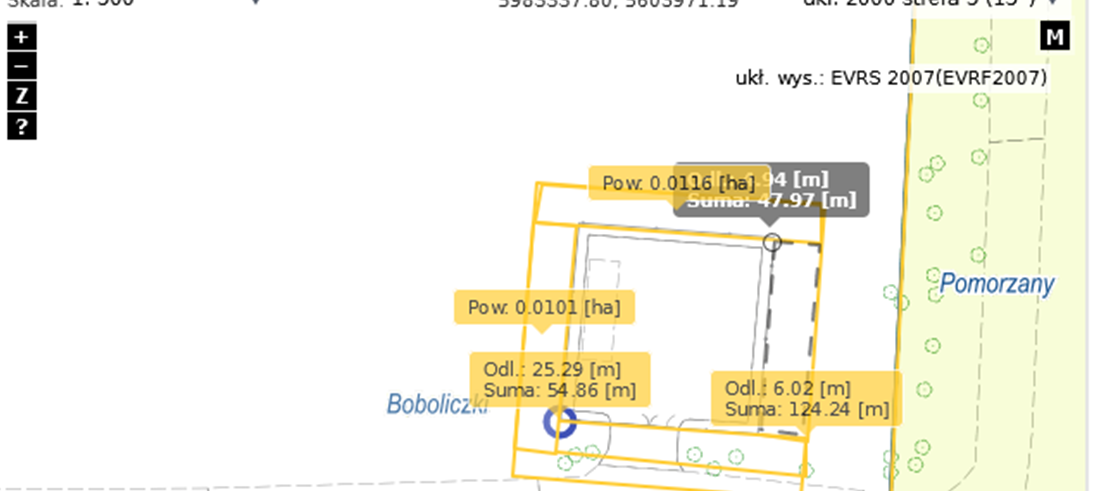 2 x 0,0116 ha = 0,0232 ha2 x 0,0101 ha = 0,0202 haŁącznie 434 m2